De Zalmhaven
Dam & Partners Architecten (high-rise tower) 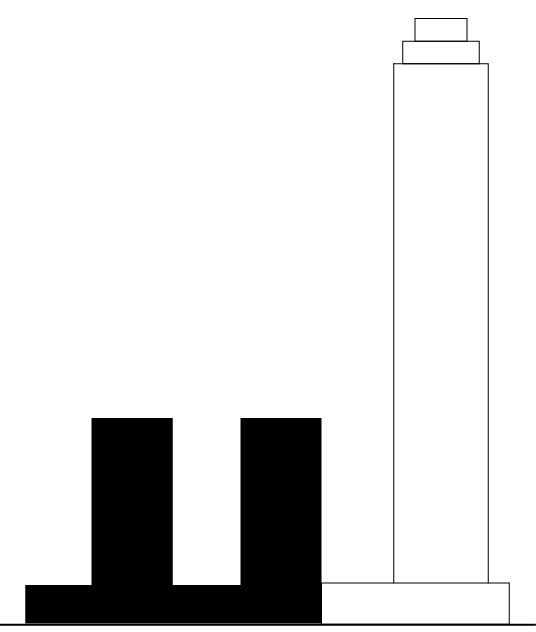 KAAN Architecten (mid-rise towers and plinth)Location: Gedempte Zalmhaven, Houtlaan, Rotterdam, NetherlandsClient: Zalmhaven CV (AM, Amvest)Mid-rise towers and plinth:Architect: KAAN Architecten (Kees Kaan, Vincent Panhuysen, Dikkie Scipio) Project team: Allard Assies, Michael Baas, Sebastiaan Buitenhuis, Cristina Gonzalo Cuairán, Cecilia Dobos, Paolo Faleschini, Michele Guidobaldi, Marlon Jonkers, Jan Teunis ten Kate, Wouter Langeveld, Katarzyna Seweryn, Floris Sikkel, Maria Stamati, Aldo Trim, Yiannis Tsoskounoglou, Niels VernooijProgramme: 196 apartments, 33 townhouses, 457 parking spots, roof gardenDesign phase: 2015 – 2018Construction phase: 2018 - 2021Completion: 2021 GFA: 49.000 sqm Building costs: 65M eurosGeneral contractor: Koninklijke BAM Groep, BunnikStructural engineer: Zonneveld Ingenieurs, Rotterdam / BAM Advies & Engineering, BunnikMEP engineer: Techniplan Adviseurs, Rotterdam / BAM Advies & Engineering, BunnikBuilding physics advisor: Peutz, ZoetermeerFire safety engineer: Peutz, ZoetermeerAcoustics advisor: Peutz, ZoetermeerFinancial advisor: IGG Bointon de Groot, The HagueParking advisor: Omega, PuttenLandscape designer: Mostert de Winter, BredaMechanical  engineer: Steboma Ventilatietechniek, BeverwijkElectrical installation engineer: Bectro Installatietechniek, AmersfoortPlumbing engineer: Giesbers Installatiegroep, RotterdamParking ventilation: HC PS, WaalwijkSprinkler installation: ULC Installatietechniek, UtrechtWindow frames: Byldis Facades, VeldhovenFacade cladding: Aldowa, Rotterdam / M.C. Kersten, AmsterdamMetal works: Voortman, RijssenPrecast concrete: Geelen Beton, Wanssum / Dycore Vloeren, OosterhoutInternal doors and windows: Berkvens, Someren / Daloc / HSE, ZaandamInterior walls: Eurogips, MoordrechtRoofing: Oranjedak, ZwijndrechtCeilings: Murre de Visser Afbouw, Middelburg / VAB Afbouwgroep, VolendamPainting and wall coverings: VAB Afbouwgroep, VolendamElevators: Mitsubishi Elevator Europe, VeenendaalFaçade maintenance installation: ASC Group, Etten-LeurNatural stone: van Stokkun Natuursteen, Venlo